		           Poznań, dnia 11 marca 2024 r.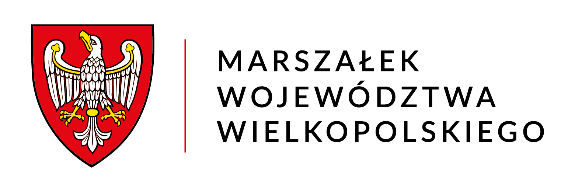 		           za dowodem doręczenia                     DSK-V.7440.16.2023OBWIESZCZENIE MARSZAŁKA WOJEWÓDZTWA WIELKOPOLSKIEGONa podstawie art. 41 ust. 3 i art. 80 ust. 3 ustawy z dnia 9 czerwca 2011 r. – Prawo geologiczne i górnicze (tekst jednolity: Dz. U. z 2023 r., poz. 633 ze zm.)ZAWIADAMIAMo wydaniu przez Marszałka Województwa Wielkopolskiego postanowienia znak:   
DSK-V.7440.16.2024 z dnia 8 marca 2024 r., o następującej treści:POSTANOWIENIENa podstawie art. 80 ust. 1, art. 156 ust. 1 pkt 2 i art. 161 ust. 1 ustawy z dnia 
9 czerwca 2011 r.– Prawo geologiczne i górnicze (tekst jednolity: Dz. U. z 2023 r., 
poz. 633 ze zm.) i art. 108 § 2 ustawy z dnia 14 czerwca 1960 r. – Kodeks postępowania administracyjnego (tekst jednolity: Dz. U. z 2023 r., poz. 775 ze zm.), 
po rozpatrzeniu wniosku Generalnego Dyrektora Dróg Krajowych i Autostrad (Generalna Dyrekcja Dróg Krajowych i Autostrad Oddział w Poznaniu, z siedzibą przy 
ul. Siemiradzkiego 5a, 60-763 Poznań), reprezentowanego przez pełnomocnika 
– Marcina Matysika,POSTANAWIAMnadać rygor natychmiastowej wykonalności decyzji Marszałka Województwa Wielkopolskiego znak: DSK-V.7440.16.2023 z dnia 7 marca 2024 r., zatwierdzającej „Projekt robót geologicznych dla ustalenia warunków geologiczno – inżynierskich 
i hydrogeologicznych dla zadania: Koncepcja Programowa budowy obwodnicy miejscowości Kamionna w ciągu drogi krajowej nr 24” (zwany dalej „Projektem…”), 
ze względu na interes społeczny.UZASADNIENIEDecyzją znak: DSK-V.7440.16.2023 z dnia 7 marca 2023 r. Marszałek Województwa Wielkopolskiego zatwierdził „Projekt…” na wniosek Generalnego Dyrektora Dróg Krajowych i Autostrad (Generalna Dyrekcja Dróg Krajowych i Autostrad Oddział 
w Poznaniu, z siedzibą przy ul. Siemiradzkiego 5a, 60-763 Poznań), reprezentowanego przez pełnomocnika – Marcina Matysika.
Marszałek Województwa Wielkopolskiego jest organem właściwym w przedmiotowej sprawie na podstawie art. 80 ust. 1 w zw. z art. 156 ust. 1 pkt 2 i art. 161 ust. 1 Prawa geologicznego i górniczego.
W toku postępowania Wnioskodawca, pismem znak: O/PO.KP-1.4110.3.5.2023.7.RŁ 
z dnia 15 lutego 2024 r. (data wpływu 19 lutego 2024 r.), zwrócił się do Marszałka Województwa Wielkopolskiego o nadanie rygoru natychmiastowej wykonalności 
dla decyzji zatwierdzającej „Projekt…”, z uwagi na ważny interes społeczny.
Wobec faktu, iż projekt rozstrzygnięcia poddany opiniowaniu przez Burmistrza Międzychodu, nie obejmował nadania decyzji zatwierdzającej „Projekt…” rygoru natychmiastowej wykonalności tutejszy Organ uznał, że kwestia ta winna zostać rozpoznana w drodze odrębnego postanowienia.
Zgodnie z art. 108 § 1 Kodeksu postępowania administracyjnego decyzji, od której służy odwołanie, może być nadany rygor natychmiastowej wykonalności, gdy jest 
to niezbędne ze względu na ochronę zdrowia lub życia ludzkiego albo dla zabezpieczenia gospodarstwa narodowego przed ciężkimi stratami bądź też ze względu na inny interes społeczny lub wyjątkowo ważny interes strony. Rygor natychmiastowej wykonalności może być nadany decyzji również po jej wydaniu. W tym przypadku organ wydaje postanowienie, na które służy stronie zażalenie (art. 108 § 2 Kodeksu).
W orzecznictwie podkreśla się, iż wykonanie decyzji nieostatecznej ma charakter wyjątkowy, dlatego też przesłanki nadania decyzji rygoru natychmiastowej wykonalności nie mogą być interpretowane rozszerzająco, lecz muszą być poddawane wykładni ścisłej.
W uzasadnieniu wyroku z dnia 15 lipca 2010 r. sygn. akt  II OSK 1134/09 Naczelny Sąd Administracyjny zważył mi.in, że cyt.: „Odwołując się do pojęcia "niezbędności" niezwłocznego działania, ustawodawca uznaje, że może to nastąpić wówczas, gdy 
w danym czasie i w danej sytuacji nie można się obejść bez wykonania praw lub obowiązków, o których rozstrzyga się w decyzji, ponieważ zwłoka w ich wykonaniu zagraża dobrom chronionym, określonym w art. 108 § 1 k.p.a. Zagrożenie to musi mieć realny charakter i nie może być tylko prawdopodobne, a okoliczność ta musi być uwidoczniona w uzasadnieniu postanowienia o nadaniu rygoru natychmiastowej wykonalności”.
Przenosząc powyższe na grunt rozpatrywanej sprawy tutejszy Organ podziela stanowisko Wnioskodawcy, według którego nadanie przywołanej na wstępie decyzji Marszałka Województwa Wielkopolskiego znak: DSK-V.7440.16.2023 z dnia 
7 marca 2023 r. rygoru natychmiastowej wykonalności pozwoli na niezwłoczne przystąpienie do wykonania rozpoznania warunków geologiczno – inżynierskich 
i hydrogeologicznych, kluczowych dla rzetelnego przygotowania dokumentacji projektowej. Decyzja zatwierdzająca ww. „Projekt…” stanowi bowiem akt uprawniający do wykonania badań i robót geologicznych oraz opracowania  dokumentacji geologiczno-inżynierskiej oraz dokumentacji hydrogeologicznej.
W tym kontekście należy zauważyć, iż zgodnie z art. 81 ust. 2 ustawy Prawo geologiczne i górnicze podmiot, który  uzyskał decyzję o zatwierdzeniu projektu robót geologicznych, zgłasza zamiar rozpoczęcia robót geologicznych właściwym organom, najpóźniej na 2 tygodnie przed zamierzonym terminem rozpoczęcia robót.
Planowana inwestycja, polegająca na budowie obwodnicy miejscowości Kamionna 
w ciągu drogi krajowej nr 24 w znaczącym stopniu przyczyni się do poprawy jakości życia mieszkańców poprzez zmniejszenie natężenia ruchu, obniżenie hałasu 
oraz poprawę jakości powietrza.
W świetle ww. okoliczności Marszałek Województwa Wielkopolskiego uznał, iż nadanie cytowanej decyzji rygoru natychmiastowej wykonalności, leży w interesie społecznym.
Mając powyższe na uwadze, Marszałek Województwa Wielkopolskiego postanawia jak w sentencji.POUCZENIENa niniejsze postanowienie Stronom przysługuje prawo wniesienia zażalenia 
do Ministra Klimatu i Środowiska, za pośrednictwem Marszałka Województwa Wielkopolskiego, w terminie 7 dni od dnia jego doręczenia.z up. MARSZAŁKA WOJEWÓDZTWA Małgorzata Krucka - AdamkiewiczZastępca Dyrektora Departamentu Zarządzania Środowiskiem i Klimatupodpis elektronicznyOtrzymują:Marcin Matysik – pełnomocnikPozostałe Strony – w trybie art. 41 ust. 3 w zw. z art. 80 ust. 3 ustawy Prawo geologiczne 
i górnicze Aa